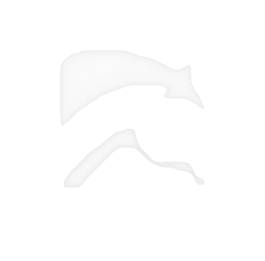 	  Manege Rantrime	 LRV Randmeerruiters		 PC de Trippelaartjes		 Menvereniging HierdenINSCHRIJFFORMULIER Ik wil lid worden van (svp aankruisen):       0 LR de Randmeerruiters       0 PC de Trippelaartjes       0 Menvereniging HierdenPersoonsgegevensVoornaam	: ………………………….. Tussenvoegsel: ……….....  Achternaam: ………..……………………… M/VStraat en huisnr	: ……………………………………………………………………………………………………………….......Postcode	: ………………………….. Plaatsnaam: …………………………………………………………………........Geb. datum	: …………………………..Telefoonnr thuis: …………………………..	Werk: ………………………	Mobiel: …………………………………..…………E-mail adres	: ……………………………………………………………………………………………………………………Heeft u een persoonsnummer bij de KNHS, zo ja dan hier vermelden: …….................................................... Financiële gegevensIBAN rekeningnummer: ……………………………………………………………………………………………………..Het is standaard dat de contributie per kwartaal automatisch wordt geïncasseerd.Onderstaande gegevens alleen invullen als de bankrekening op een andere naam staat. Naam rekeninghouder:	……………………………………………………………………………………………………Adres rekeninghouder:	……………………………………………………………………………………………………Het eenmalig inschrijfgeld bedraagt € 25,--. Dit bedrag wordt automatisch van uw rekening geïncasseerd.Zoals hiervoor al aangegeven wordt de contributie automatisch afgeschreven. Op de Algemene Najaars- Ledenvergadering wordt de hoogte van de contributie vastgesteld. Van andere door/voor u gemaakte KNHS-kosten (bijvoorbeeld startpas en lidmaatschap KNHS) ontvangt u een factuur via de KNHS.Statuten en Huishoudelijk Reglement liggen ter inzage in de kantine en zijn onverkort van toepassing.Een vereniging kan niet bestaan zonder vrijwilligers. Elk lid van de vereniging dient zich voor één of meerdere van de onderstaande activiteiten beschikbaar te stellen: (s.v.p. een of meer aankruisen)  0 bardienst			(circa 1x per maand tijdens een van de lesavonden)0 kantinedienst			(bezetting bar en keuken tijdens wedstrijden/evenementen)0 meehelpen bij wedstrijden/activiteiten 	(ringmeester/omroeper/schrijver/organisatie etc.)0 parkeerhulp bij wedstrijden0 schoonmaakwerkzaamheden	(kantine/keuken 1x per 6 weken, ramen wassen)0 werkgroep (= onderhoud materiaal)	(schilderen/onderhoud/sproeien e.e.a. op afroep)Tijdens het indoorseizoen worden voornamelijk de wedstrijden en evenementen georganiseerd (oktober t/m april). Voor het inplannen van de vrijwilligersroosters voor de wedstrijden, maken we gebruik van een online systeem. Na inschrijving zul je hier meer informatie over ontvangen via de mail. Voor akkoord (indien minderjarig tevens naam wettelijk vertegenwoordiger):Plaats: …………………………………….	Datum: ………………………….Naam lid:………………………………….	Naam wettelijke vertegenwoordiger:…………………………..Bij dit inschrijfformulier hoort een bijlage met de belangrijkste voorwaarden uit de Statuten/Huishoudelijk Reglement. Wij verzoeken u de bijlage goed te bewaren. Na verwerking van uw gegevens ontvangt u een welkomstbrief waarin wordt aangegeven wanneer de proef-periode begint en eindigt en wanneer uw lidmaatschap ingaat. Tevens vermeldt deze wanneer u voor het eerst in de les wordt verwacht.